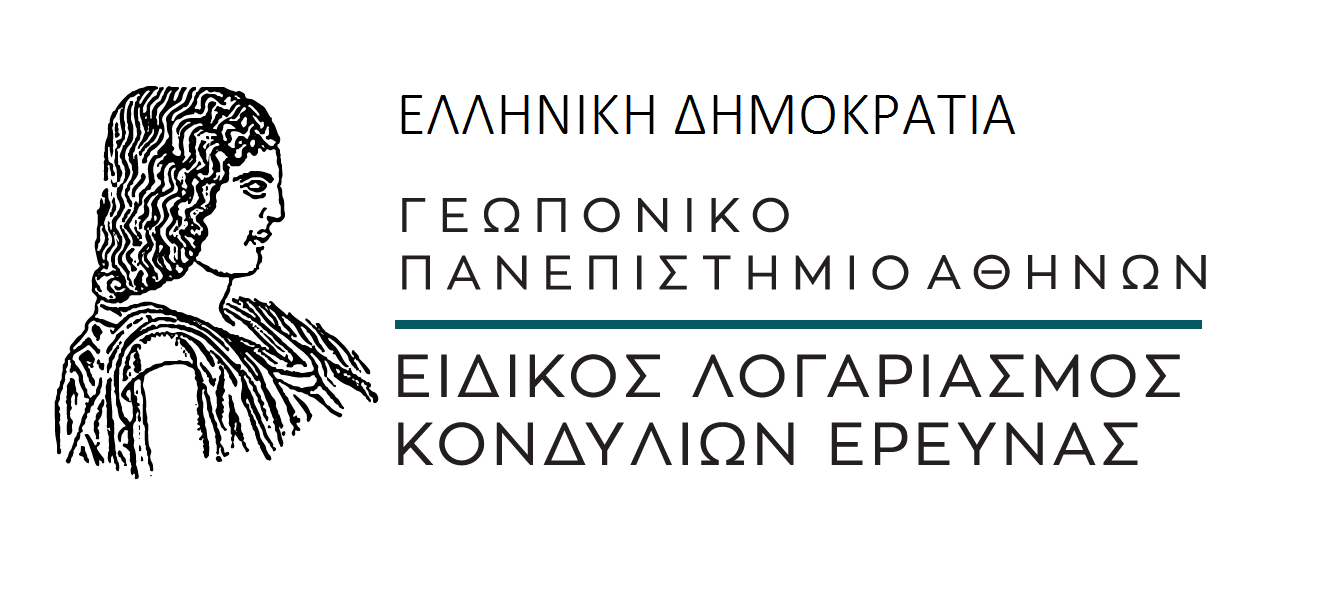 ΑΙΤΗΣΗ ΛΗΨΗΣ ΕΝΗΜΕΡΩΤΙΚΟΥ EMAILΑθήνα, Επίθετο :Όνομα :EMAIL: ΤΗΛΕΦΩΝΟ : Επιστημονικός Υπεύθυνος Έργου που συνεργάζεστε :Τίτλος Έργου που συνεργάζεστε:Κωδικός Έργου που συνεργάζεστε: